                                                BMW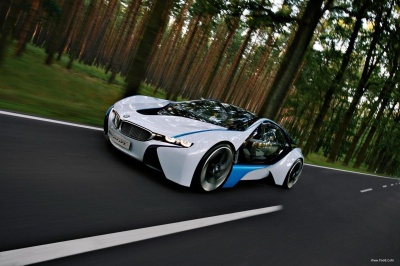 bmw vision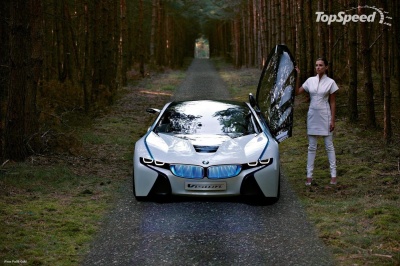 bmw vision 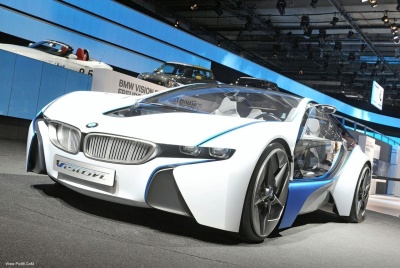 bmw vision 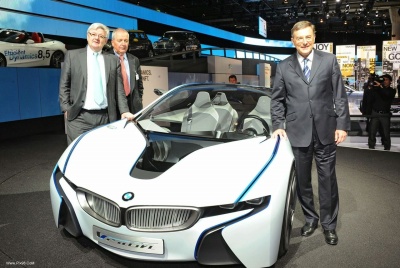 bmw vision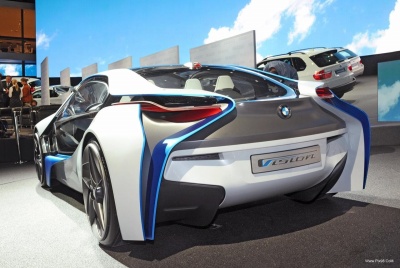 bmw vision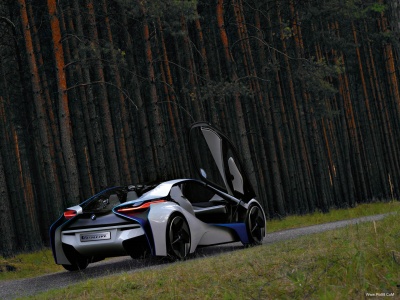 bmw vision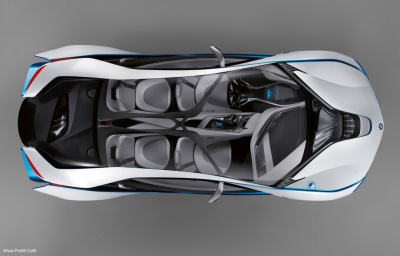 bmw vision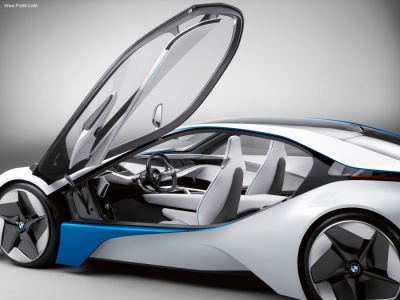 bmw vision 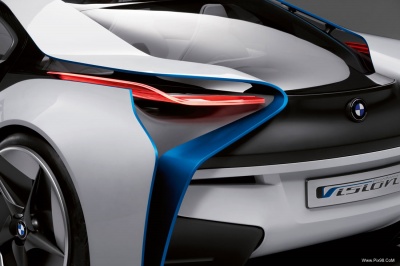 bmw vision 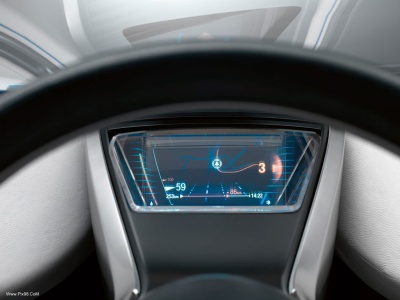 bmw vision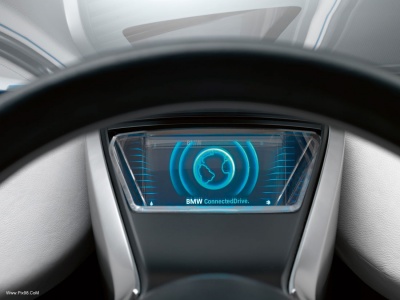 bmw vision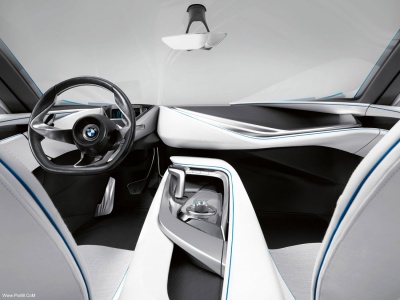 bmw vision